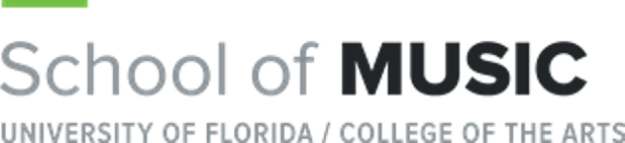 Student Convocation RecitalFriday, December 2nd, 2022, 12:50 PMMUB 101Program:Sonata									Paul Hindemith (1895-1963)MaBig BewegtAnna Terlizzese, clarinet
Brian Hargrove, piano
Student of Dr. Keith NorthoverSix Studies in English Folksong					Ralph Vaughan Williams (1872-1958)Andante SostenutoLarghettoAllegro VivaceHenry Gomez, bass trombone
Katherine Plympton, piano
Student of Dr. Jemmie RobertsonConcerto for Clarinet in F minor					Carl Maria con Weber (1786-1826)Adagio ma non troppoAna Mattos-Lebron, clarinet
Katherine Plympton, piano
Student of Dr. Keith NorthoverTurning Point								Elizabeth Raum (b. 1945)Summer Atteberry, bass trombone
Katherine Plympton, piano
Student of Dr. Jemmie RobertsonSonata for clarinet and piano						Leonard Bernstein (1918-1990)I. 	GraziosoRebecca Robin, clarinet
Brian Hargrove, piano
Student of Dr. Keith NorthoverTrombone Concerto							Derek Bourgeois (1941-2017)III. 	PrestoTaylor Klonowski, trombone
Brian Hargrove, piano
Student of Dr. Jemmie RobertsonSonate (1941)								Paul Hindemith (1895-1963)	III. 	Allegro pesanteJonah Pool, trombone
Brian Hargrove, piano
Student of Dr. Jemmie RobertsonDivertissement								Warren Barker (1923-2006)III.	PrattleJacob Basil, soprano saxophone
Sophia Allen, alto saxophone
Jason Johnson, tenor saxophone
Khristian Smith, baritone saxophone
Students of Dr. Jonathan Helton